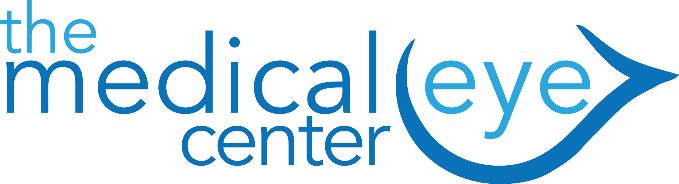 Orbit Questionnaire#HISTORYResponseResponse1Which side is affected?[   ]     Right[   ]     Left[   ]     Both[   ]     Right[   ]     Left[   ]     Both2Briefly describe your diagnosis, to the best of your knowledge3How long has this issue been present for?#SYMPTOMSNoYes4Are you experiencing any double vision?□□5Have you lost any vision?6Are you experiencing any new flashing lights or floaters?□□7Have you noticed changes your eyes’ appearance?□□8Do you experience double vision?□□9Do your eyelids appear red?□□10Do your eyelids appear swollen?□□11Do you think your appearance has changed?□□12Do you have pain with eye movement?□□13Do you have eye pain without moving your eyes?□□14Does the surface of your eyes appear red?□□15Was a CT/MRI performed?□□            What facility performed this?16Have you had any eyelid/orbit surgeries?□□             What?17Are you being treated with any medications for this condition?□□             Which medications?